Modulo di Candidatura“Participation in civic engagement 2.0, Sweden” 
Malmö, Svezia, 1°- 4 Ottobre 2023
La candidatura deve pervenire presso l’Agenzia Erasmus+ Indire entro il giorno 08/07/2023Dati personali del partecipante all’eventoConoscenza della lingua INGLESE richiesto al partecipante: livello B2 del quadro di riferimento europeo. Il seminario si terrà completamente in lingua INGLESE, per cui per partecipare è necessario poter comprendere e comunicare molto bene in questa lingua.Sì, il mio livello di conoscenza della lingua inglese è B2 e sono in grado di capire le principali idee di un testo complesso su argomenti di natura sia astratta sia concreta, incluse le discussioni di tipo tecnico nel proprio campo di specializzazione.Interagisco con un sufficiente grado di fluenza e spontaneità; l’interazione regolare con i parlanti nativi si sviluppa senza eccessivo sforzo da entrambe le parti. Produco testi chiari e articolati su un’ampia gamma di argomenti e sono in grado esporre la propria opinione su un argomento esplicitando i vantaggi e gli svantaggi delle varie opzioni.No, non possiedo il livello di conoscenza della lingua inglese B2Indicare l’esperienza Esperienza Erasmus+ rilevante e comprovabile del candidato, pertinente al tema del Civic Engagement e della cittadinanza attiva (punteggio da 0 a 5 punti); Indicare la pertinenza della formazione e del profilo professionale del candidato rispetto alla tematica del seminario (punteggio da 0 a 5 punti);Presentare la motivazione professionale e personale, utile a partecipare all’evento, anche in ottica di sviluppo di idee e proposte concrete per la promozione delle future iniziative Erasmus+ (punteggio da 0 a 10 punti).	Budget RichiestoCompilare la tabella sottostante con la richiesta di budget.
Per le spese relative all’organizzazione del seminario e al soggiorno relativo ai giorni di svolgimento dell’attività (ovvero le notti del 1.10, 2.10 e del 3.10 e i pasti compresi dalla cena del 1.10 al pranzo del 4.10) il partecipante dovrà anticipare i costi, stimabili in circa 900 euro.
L’Agenzia Nazionale Erasmus+ Indire inoltre assegnerà cofinanziamento, pari al 95% delle spese effettuate, per il viaggio. Il cofinanziamento verrà erogato a seguito della presentazione di un rapporto finale da parte del beneficiario.NB: Per quanto riguarda le eventuali spese di soggiorno per i giorni di permanenza aggiuntivi sono ammissibili eventuali spese di seguito richieste opportunamente motivate relative ad un giorno di viaggio immediatamente prima del giorno di inizio dell’attività ed un altro immediatamente successivo al giorno in cui si conclude tale attività.Motivare la richiesta di eventuali spese di soggiorno aggiuntive relative ai giorni di viaggio:Autorizzo al trattamento dei miei dati personali ai sensi del D. Lgs. 196/2003 (si informa che i dati saranno utilizzati dall' Agenzia Nazionale Erasmus+ Indire esclusivamente ai fini della partecipazione all'evento e non saranno ulteriormente trattati senza preventiva richiesta di autorizzazione agli interessati)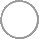       AccettoLuogo e DataFirma del Rappresentante legale/PartecipanteNomeCognomeIndirizzo (Residenza Domicilio)CittàCodice FiscaleRuolo (Ambasciatore, Role Model, Alumno), specificare anche il settore di appartenenzaNel caso di docenti, materia di insegnamentoemail personaletel. personaleBudget richiestoBudget richiestoData inizio TCA1.10.2023Data fine TCA4.10.2023Costi di Viaggio Costi di Viaggio Data PartenzaData RientroPacchetto (1-4 Ottobre)€ 900 Viaggio (aereo/treno) e Trasporti localiTotale Costi Viaggio€ Altri CostiAltri CostiSpese di soggiorno (vitto e alloggio giorni extra)€Totale Altri Costi€Totale Budget Richiesto [Tot. Costi di Viaggio + Tot. Altri Costi]€